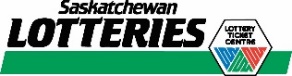 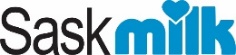 47th Annual Canadian Masters Outdoor Track & Field ChampionshipsCanada Games Athletic ComplexRegina, SaskatchewanJuly 29th – 31st, 2022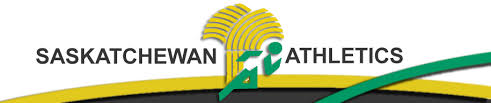 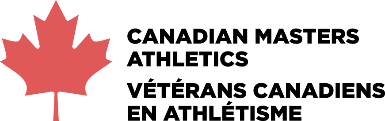 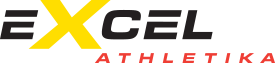 Sponsored by:  Excel Athletika Track and Field ClubSanctioned by:  Canadian Masters Athletics and Saskatchewan Athletics Meet Director:  Jim LangenCMA Liaison:  Vern ChristensenWelcomeExcel Athletika Track & Field Club, Saskatchewan Athletics and Canadian Masters Athletics would like to welcome all masters athletes to the 47th Annual Canadian Masters Outdoor Track and Field Championships. We welcome both Canadian and non-Canadian athletes to the competition.  Athlete EligibilityParticipating athletes resident in Canada must be current masters members of their Provincial branch of Athletics Canada.  If resident outside Canada, participants must be members of CMA, USATF or another WMA National Affiliate.All athletes must be 30 years of age or older on July 29, 2022.There are no performance standards required for entry in the Championships.Age GroupsAll competition is in 5-year age groups, beginning with ages 30 to 34, 35 to 39, etc., and progressing to the age of the oldest competitor.Age is calculated as of the first day of the Championship, July 29, 2022.Entry InformationThe entry deadline for the meet is:  6:00 p.m., Friday, July 22, 2022.  There will be no extensions to this deadline.  Entries will not be accepted over the telephone or from e-mails.All competitors must submit entries using the Trackie registration system.  Please paste the following URL into your browser:https://www.trackie.com/online-registration/register/2022-canadian-masters-outdoor-track-and-field-championships/475227/Please provide a seed/performance for your events.  Entries without seeds are placed in the slowest heats/sections of the event.Direct inquiries to:   jflangen@sasktel.net 					  orjflangen@sasktel.net 				   (306) 550-7080Late EntriesLate entries will be considered in the Meet Office at the track facility only and only if space is available in the event.  Late entries will be accepted using the following deadlines:Events on Friday, July 29 - Late entries will not be accepted.Events on Saturday, July 30 – 5 pm, Friday, July 29Events on Sunday, July 31 – 5 pm, Saturday, July 30Cash payment only for late entries.  Cheques and credit cards not accepted.  Exact change required.Entry FeesFirst event: $35.00Second event:  $25.00Combined Events (Pentathlons):  $50.00 eachAdditional events:  $20.00 per event. Pentathlon athletes in either discipline will be charged $25 for a second event and $20.00 for each additional event.Relays:  $40.00/team.  Relay Teams may be club teams, from different clubs or unattached.  Relay Teams may be a combination of age groups but not genders, and must compete in the age group of their youngest competitor.  Relay teams must be declared by 10:00 a.m. on the day of the relay in the Meet Office on the form specified for that purpose.Late entry fee: $70.00 per event.  Package Pick-up:Canada Games Athletic Complex, 3025 McDonald Street9:00 A.M., Friday, July 29			          First Event:  11:00 A.M.8:00 A.M., Saturday, July 30			First Event:  9:00 A.M.8:00 A.M., Sunday, July 31				First Event:  9:00 A.M.Competition RulesWorld Athletics Rules, as varied by World Masters Athletics.RecordsCanadian age group records set in the Championships will be accepted by the CMA without requiring a completed application form.  However, WMA application documents are required for World age group records.FacilitiesTrack – Eight lane, 400 metre synthetic with water jump.Field – Synthetic competition surfaces except throwing circles which are concrete.Spike length - Track – maximum 7mm;  Field - maximum 9mm.  Pin spikes only.27” hurdles will be available in sufficient number to operate the events requiring them.Pole Vault poles will not be supplied.FinishLynx electronic timing system. Dressing rooms with limited locker space are avaiable.  Bring your own lock.  The LOC will not be responsible in case of loss or theft.Canteen on site.Athlete UniformsAthletes may compete in Club, Provincial or National uniforms, or other non-offensive athletic clothing.Bib numbers must be worn on the front with the following exceptions:Races finishing in lanes: BackVertical Jumps: Front or backRacewalk competitors must wear bib numbers on both the front and back, and will be provided with a second bib. Competitors in the 1500m, 5000m, 10 000m, Steeplechase and Race Walk will also be provided age group numbers for their backs.EquipmentIf approved, athletes are permitted to use personal implements during throws events.  Personal implements become part of the pool of implements used during the competition and may be used by any competitor.Personal implements must be surrendered for approval to the Technical Manager in the equipment room using the following deadlines:Events on Fri., July 29 -  9:00 A.M., Fri., July 29.Events on Sat., July 30 – 5:00 P.M., Fri., July 29Events on Sun., July 31 – 5:00 P.M., Sat., July 30Technical SpecificationsHurdle heights, steeplechase heights and implement weights can be found on the CMA website at:  https://canadianmasters.ca/misc-pages/hurdle-throwing-implement-specs/ScratchesPlease report scratches to the meet office as soon as possible.ProtestsProtests must be submitted in writing to the meet office no later than 30 minutes following the official posting of results.  Protests must be accompanied by a $50.00 deposit      which may be forfeited if the protest is disallowed.MarshallingCompetitors must marshall to their events using the following schedule:Track:  At least 20 min. prior to the scheduled start time at the marshalling tent.Field:  At least 30 min. prior to the scheduled start time at the event site.ResultsSchedules, start lists and results will be posted as available at the designated location at the venue.  All printed results will be in appropriate 5-year age groups. Start lists and results will be posted on the Excel Athletika web site during the meet at:www.excelathletika.caAfter the meet, results will be posted on the CMA website.AwardsCMA medals will be awarded to the first, second and third Canadian finishers in each gender and age group in each event.  Non-Canadians finishing in the top three will also receive duplicate non-championship medals.The members of the first-place relay team in each gender and age group will also receive CMA medals.Awards will be presented at the end of each session or may be picked up later by the athlete, a coach or a team-mate, but unclaimed awards will not be mailed out. The Harold Morioka Trophy will be presented at the conclusion of the meet to the listed Canadian club which receives the highest number of points in the Championship, based on awarding the following points for placing in each event in each age group and gender, excluding relays: 1st – 7 points; 2nd – 6 points; 3rd – 5; 4th; – 4; 5th – 3; 6th – 2; 7th – 1 point. Canadian Masters Athletics Annual Awards DinnerThe CMA invites all athletes and others to attend its annual Awards Dinner.   After the dinner, CMA’s Annual Awards will be presented, including the CMA Athletes of the Year and inductions into the CMA Hall of Fame.Date:  Saturday, July 30, at 7:00 pm after the completion of competition.Location:  Atlas Hotel, 4177 Albert St,  6.2 Km (13 minutes) from the track, and close to many hotels. Purchase tickets for the banquet for $50.00 each on the Trackie website during event registration.AccommodationsMeet Hotel:  The Atlas Hotel                    4177 Albert Street	         Regina  S4S 3R6	         Phone:  306-586-3443 or 1-844-586-3443	         E-mail:  groups@atlashotel.comCost:  $129.95(plus taxes) per room, double occupancy.  Complimentary hot breakfast and parking are included.  Quote Block Code #072822NMT when making reservations to receive the meet rate.  Rooms will be held until June 24, 2022.TransportationTransportation will be provided for arrivals and departures from the Regina International Airport.  Masters athletes will also be provided with transportation to and from the meet hotel to the track.Arrivals should contact Carol with their arrival information at:				E-mail:  clboyd1@myaccess.ca				Phone:  306-591-1160 Tentative Schedule of EventsThe schedule of events is tentative and is subject to change based on the number of entries received.  Events will stay on the dates specified but the time is variable.FRIDAY, July 29, 2022FRIDAY, July 29, 20229:00 AM - 8:00 PM Package Pick-up - Canada Games Park11:00 AMThrows Pentathlon3:30 PMOutdoor Pentathlon6:00 PMOpening Ceremonies & Media Run6:15 PM10 000m7:15 PMAwards PresentationsSATURDAY, July 30, 2022SATURDAY, July 30, 20229:00 AM1500m R/W10:00 AM2000m/3000m Steeplechase10:00 AMHammer - Men100m HeatsLong Jump - Men100m Finals11:00 AMLong Jump - WomenHammer - WomenAwards PresentationsAwards Presentations             LUNCH1:00 PMSprint Hurdles - Heats/Finals1:00 PMDiscus - Men400mPole Vault - Men & Women1500m4 x 100m Relays3:00 PMDiscus -  Women4 x 800m RelaysAwards PresentationsAwards PresentationsCMA Annual Awards Dinner, Atlas Hotel, 7:00 PMCMA Annual Awards Dinner, Atlas Hotel, 7:00 PM              SUNDAY, July 31, 20229:00 AM5000m Racewalk9:00 AMWeight Throw - Men & Women5000mShot - Men200m Heats200m Finals10:00 AMShot - WomenHigh Jump - Men11:00 AMHIgh Jump - WomenAwards PresentationsAwards PresentationsLUNCHLUNCH1:00 PM200m/300m/400m Hurdles1:00 PMJavelin - Women800mTriple Jump - Men4 x 400m Relays2:00 PMJavelin - MenTriple Jump - WomenAwards PresentationsAwards Presentations